Gobierno Municipal El Salto 2018-2021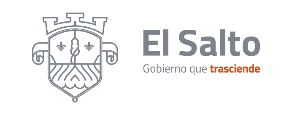 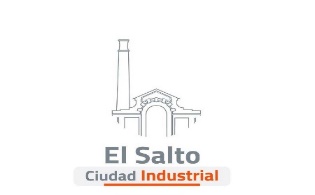 Informe de actividades del mes de Septiembre 2020DIRECCIÓN DE TRANSPARENCIA Y BUENAS PRÁCTICASJEFATURA DE CULTURA DE LA TRANSPARENCIA Y BUENAS PRACTICASJEFATURA DE ACCESO A LA INFORMACIÓN PÚBLICADIRECCIÓN DE TRANSPARENCIA Y BUENAS PRÁCTICASJEFATURA DE CULTURA DE LA TRANSPARENCIA Y BUENAS PRACTICASJEFATURA DE ACCESO A LA INFORMACIÓN PÚBLICAACTIVIDADESRESULTADOAtención y Orientación a la CiudadaníaBrindar asesoría a la ciudadanía en general, atendiendo a las personas con las debidas medidas preventivas por la contingencia, atendiendo a las personas a su vez mediante correos y llamadas telefónicas Recepción de solicitudes de Acceso a la información140 solicitudes recibidas65 por correo electrónico         74 a través del Sistema INFOMEX Jalisco y PNT  01 de manera física         Integración de expedientesSe inició la integración de un expediente por cada solicitud recibida, asignándole un número único progresivo de identificación Respuesta a las solicitudes de Acceso a la Información PúblicaSe han emitido y notificado debidamente todas las respuestas a cada solicitud De las respuestas que se reportan, 68 fueron en sentido afirmativo parcial, 39 en afirmativo y 33 en negativo  Atención y seguimiento a solicitudes de derecho de ARCOSe le dio atención y seguimiento a 2 solicitudes de Derecho de ARCO  Atención y seguimiento a los recursos de revisión, transparencia y/o en relación a datos personales Se recibieron dos recursos de Transparencia, sobre el cual se llevaron a cabo las gestiones para darle cumplimiento Fueron notificados formalmente 04 recursos de revisión ante la Unidad de Transparencia Publicación y Actualización de información fundamentalSe publicó y actualizó la información correspondiente a la herramienta CIMTRA